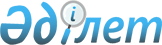 О признании утратившим силу постановления акимата Мангистауской области от 4 апреля 2012 года № 61 "О резервировании земель для создания Государственного регионального природного парка "Кызылсай"Постановление акимата Мангистауской области от 07 декабря 2015 года № 375      Примечание РЦПИ.

      В тексте документа сохранена пунктуация и орфография оригинала.      В соответствии с законом Республики Казахстан от 24 марта 1998 года «О нормативных правовых актах», в связи с принятием постановления акимата Мангистауской области от 22 июня 2012 года № 136 «О создании коммунального государственного учреждения «Государственный региональный природный парк «Кызылсай» Управления природных ресурсов и регулирования природопользования Мангистауской области», акимат области ПОСТАНОВЛЯЕТ:



      1. Признать утратившим силу постановление акимата Мангистауской области от 4 апреля 2012 года № 61 «О резервировании земель для создания Государственного регионального природного парка «Кызылсай» (Зарегистрировано в Реестре государственной регистрации нормативных правовых актов за № 2125, опубликовано 12 мая 2012 года в газете «Огни Мангистау»).



      2. Аппарату акима Мангистауской области (Рзаханов А.К.) в недельный срок направить копию настоящего постановления в Департамент юстиции Мангситауской области и обеспечить его официальное опубликование.



      3. Настоящее постановление вводится в действие со дня подписания и подлежит официальному опубликованию.

       Аким области                            А. Айдарбаев
					© 2012. РГП на ПХВ «Институт законодательства и правовой информации Республики Казахстан» Министерства юстиции Республики Казахстан
				